Guión para trabajo de las emociones en las lecturas1º Ciclo de Primaria.PERCEPCIÓN Y EXPRESIÓN EMOCIONAL¿Cómo se sienten los diferentes personajes? (Se les facilitará una plantilla con las expresiones faciales de las 5 emociones básicas, anexo 1, debajo de cada dibujo pondrán el nombre del personaje que lo representa y el de la emoción correspondiente. Se pueden unir con flechas las imágenes y el nombre de las mismas, recortar y pegar…)FACILITACIÓN EMOCIONAL¿Por qué se siente así cada uno de ellos?¿Para qué le sirve la emoción que tiene?	(Se les facilitarán las emociones y los razonamientos, anexo 2, de manera antagonista al principio para solo elegir el razonamiento adecuado. Después se irán poniendo los razonamientos más parecidos hasta dejar los huecos en blanco y que escriban sus propias explicaciones)¿Crees que hay algo positivo en tener dicha emoción? ¿Y hay algo negativo?	(Todas las emociones representan un lado positivo que hay que analizar y su lado negativo que también tiene utilidad para evolucionar)COMPRENSIÓN EMOCIONAL¿Crees que está bien su actuación/sentimiento?REGULACIÓN EMOCIONAL¿Qué momentos recuerdas de tu vida que te hagan sentir como (el personaje del texto que refleje una emoción ya detectada en la pregunta 1)?¿Qué haces tú cuando estás (triste, alegre, asustado, enfadado, sorprendido o con asco)?¿Qué hubieras hecho tú en esa situación que ha vivido el personaje?¿Cómo ayudarías al personaje?ANEXO 3: Significado y utilidad de las Emociones Básicas.Miedo: nos protege ante los peligros y nos ayuda a escapar. Ponernos a salvo.Enfado: evita mentiras.Tristeza: te permite estar a solas contigo mismo. Es buena para no sufrir pues si sufres aparece la ansiedad. Nos indica que necesitamos reflexionar. Gracias a ella desarrollamos buenas relaciones sociales.Asco: rechazo a aquello que puede ser negativo para nosotros.  Impide peligros por envenenamiento. Nos aparta de ciertas relaciones sociales que no nos interesan.Sorpresa: Precede o antecede a las demás emociones. A raíz de una sorpresa se activa otra emoción para dar una respuesta.Culpa: Nos ayuda a volver a intentar hacer las cosas para que nos salga bien, pues nos indica que algo hemos hecho mal y necesitamos arreglarlo. Debemos darnos una segunda oportunidad.  A veces, ésta, se convierte en rabia.Alegría: Cuidado con ella pues a veces se intenta conseguir por medios difíciles. Con ella es difícil aprender. Es más una respuesta. Junto con la Felicidad, es muy peligrosa pues es el fin que todos buscamos y es muy adictiva.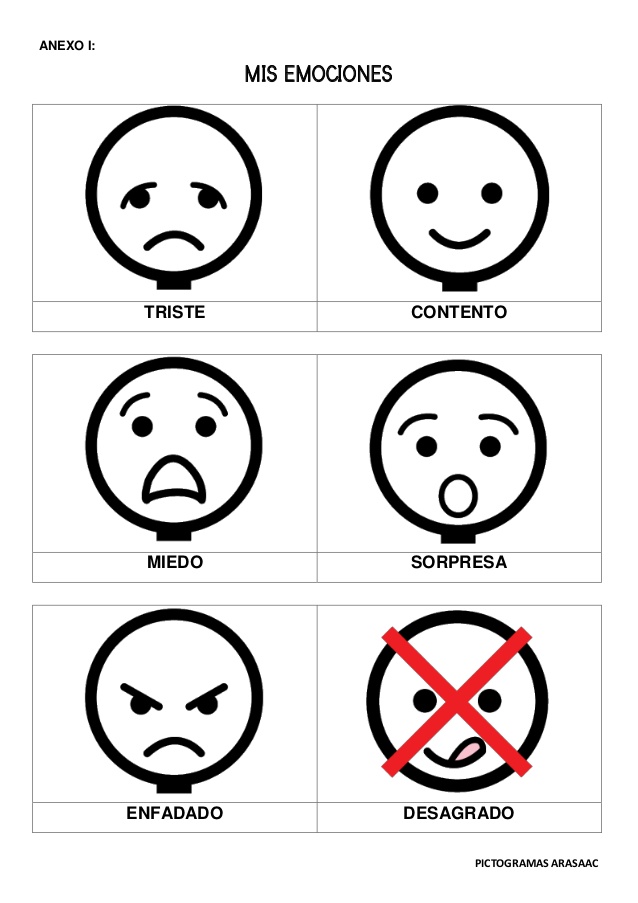 